Экстренное предупреждение об угрозе чрезвычайной ситуациина 04 марта 2023 года (при составлении предупреждения использована информация Алтайского центра по гидрометеорологии и мониторингу окружающей среды» - филиала Федерального государственного бюджетного учреждения "Западно-Сибирское управление по гидрометеорологии и мониторингу окружающей среды")ШТОРМОВОЕ  ПРЕДУПРЕЖДЕНИЕ № 8 (дополнение)В Алтайском крае ночью 4 марта сохранятся осадки в виде мокрого снега и дождя, переходящие в снег, местами сильные осадки, гололёдные явления, метели, усиление ветра местами в южных и восточных районах до 17-22 м/с. Похолодание. На дорогах сильная гололедица, местами в предгорьях снежные заносы.Рекомендованные превентивные мероприятия:оповестить администрации городских, сельских поселений и население;перевести органы местного самоуправления в режим «повышенной    готовности»;проверить готовность сил и средств аварийных служб к реагированию;уточнить план эвакуации населения, проверить готовность ПВР;проверить готовность к работе резервных источников электропитания;уточнить наличие материальных и финансовых средств для ликвидации последствий возможных ЧС на территории края;уточнить информацию о наличии запасов медикаментов и средств оказания медицинской помощи в медицинских учреждениях;уточнить готовность торговых точек по обеспечению населения продуктами и товарами первой необходимости;подготовить к обеспечению устойчивого снабжения объектов экономики энергией, топливом, водой от автономных источников энерго- и водоснабжения; организовать работу с населением по мерам пожарной безопасности в жилом секторе;проработать вопросы организации мест питания и размещения водителей и пассажиров в случае необходимости, дежурства экипажей скорой медицинской помощи, патрульных машин ГИБДД;проверить готовность к работе стационарных и подвижных пунктов обогрева и питания;организовать оповещение и информирование населения через все имеющиеся средства (СМИ, подворовой обход, операторов сотовой связи, подвижными экипажами экстренных оперативных служб и др.) о прогнозируемых опасных метеоявлениях, возможном нарушении условий жизнедеятельности населения (повреждении (обрыве) ЛЭП, линий связи, повреждении (обрушении, срыве) ветхой кровли, нарушении в системе ЖКХ, ухудшении обстановки на автодорогах, снежных заносах;рекомендовать населению перед планированием поездки ознакомиться с прогнозом погоды на сайте Вентускай https://www.ventusky.com., пользоваться Атласом опасностей и рисков МЧС России  atlas.mchs.gov.ru, а также рекомендовать населению использовать мобильное приложение МЧС России, созданное с целью помощи гражданам, оказавшимся в сложных ситуациях, содержащее полезную информацию (карта рисков и опасностей по регионам, телефоны служб, рекомендации о правилах поведения при происшествиях различного характера (оказание первой помощи,  отравление угарным газом, выхлопными газами, землетрясение, природный пожар, отравление, паводок, потеря людей в природной среде и т.д.).  разместить экстренное предупреждение на официальном сайте муниципального образования; провести инструктаж руководящего состава и лиц дежурно-диспетчерских служб по действиям в случае угрозы возникновения чрезвычайных ситуаций;обо всех возникших нарушениях жизнедеятельности населения немедленно информировать оперативную дежурную смену центра управления в кризисных ситуациях Главного управления МЧС России по Алтайскому краю (тел.: 20-26-10, 20-26-03 - ОДС центра управления в кризисных ситуациях Главного управления МЧС России по Алтайскому краю, 55-44-01– ОДС ОУКС ККУ, телефон экстренных служб 01, 101, 112, тел. горячей линии Главного управления МЧС России по Алтайскому краю 8-385-2-20-25-86, телефон доверия 8-385-2-65-82-19).Рабодзей Анастасия Валерьевна8 (3852) 202-614ЦСС 3361-2047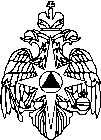 МЧС РОССИИГЛАВНОЕ УПРАВЛЕНИЕ МИНИСТЕРСТВА РОССИЙСКОЙ ФЕДЕРАЦИИ ПО ДЕЛАМ ГРАЖДАНСКОЙ ОБОРОНЫ, ЧРЕЗВЫЧАЙНЫМ СИТУАЦИЯМ И ЛИКВИДАЦИИ ПОСЛЕДСТВИЙ СТИХИЙНЫХ БЕДСТВИЙ ПО АЛТАЙСКОМУ КРАЮ (Главное управление МЧС Россиипо Алтайскому краю) ул. Взлетная, 2и, г.Барнаул, 656006  телефон 8(3852) 54-06-28; факс 8(3852) 54-07-41E-mail:  mchs@22.mchs.gov.ru11  DSNUMBER                         № _____________   На №________________________Главам администраций муниципальных образований Алтайского краяОрганам управления функциональных и территориальных подсистем РСЧС Алтайского края(по списку)